【申請書の提出先・お問い合わせ先】【申請書の提出先】　社会福祉法人大阪府社会福祉協議会大阪府ボランティア・市民活動センター　〒542-0065　大阪市中央区中寺1-1-54　大阪社会福祉指導センター３階【受付時間】　月～金　9時～17時【閉所日】　土曜日・日曜日・祝日　　　　　　　12月2９日（火）～1月３日（日）※年末年始の受付時間はご確認ください。【TEL】　０６－６７６２－９６３１【FAX】　０６－６７６２－９６７９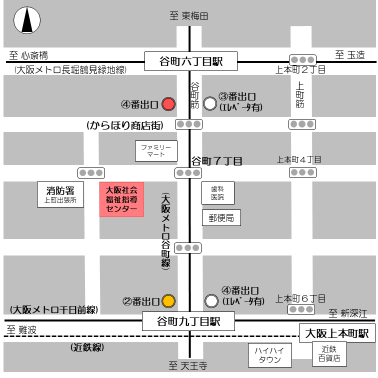 【交通機関】大阪メトロ（旧大阪市営地下鉄）◆谷町線・長堀鶴見緑地線「谷町六丁目」駅下車 ④番出口から南西へ約350ｍ③番出口から南西へ約400m◆谷町線・千日前線　　　　　　　              「谷町九丁目」駅下車　　　　　②番出口から北西へ約600m※窓口対応が必要な場合を除き、郵送での提出をお願いします。（受付最終日の消印有効）窓口への来所提出は、１月２６日（火）まで。以降は、郵送のみの受付となります。